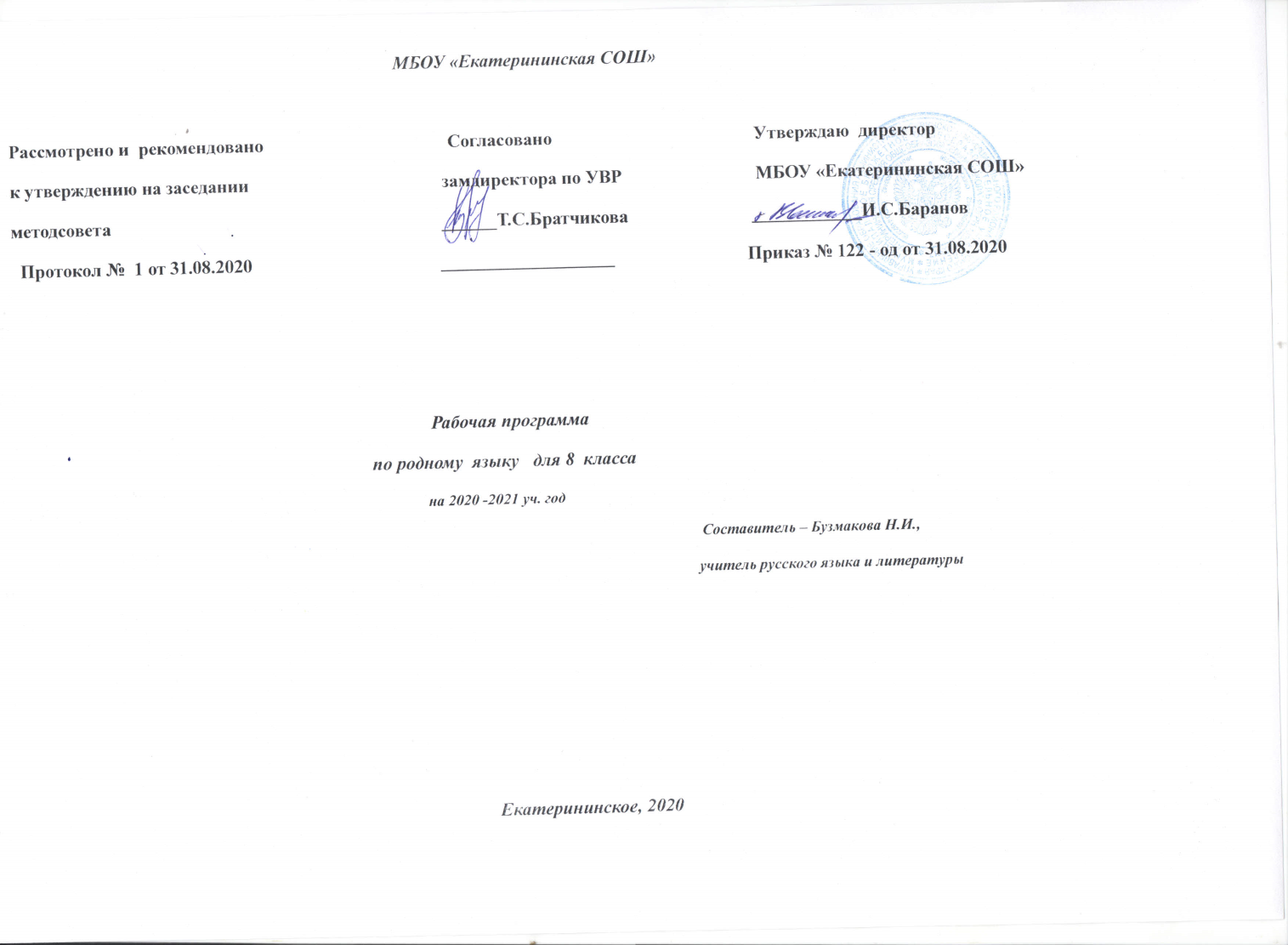 Пояснительная запискаРабочая  программа по предмету «Родной (русский) язык» для 8 класса (34  часа /1 раз в неделю) разработана на основании Федерального закона от 29.12.2012 N-273 ФЗ «Об образовании в Российской Федерации» в действующей редакции;Закона Российской Федерации от 25 октября 1991 г. № 1807-1 «О языках народов Российской Федерации» (в редакции Федерального закона № 185-ФЗ);Фундаментального ядра содержания общего образования;Федерального государственного образовательного стандарта основного общего образования (Приказ Министерства образования и науки РФ от 17.12.2010 № 1897) в действующей редакции;Примерной программы основного общего образования по русскому языку для основной школы, составленной на основе федерального государственного образовательного стандарта;Примерной программы по учебному предмету «Русский родной язык» для образовательных организаций, реализующих программы основного общего образования, одобренной решением федерального научно-методического объединения по общему образованию (Протокол №2/18 от 31 января 2018 года);авторской программы (авторы программы М.Т. Баранов, Т.А. Ладыженская, Н.М. Шанский), соответствующей федеральному государственному образовательному стандарту.и Основной образовательной программы основного общего образования МБОУ «Екатерининская СОШ»..Цель рабочей программы соотносится с главными задачами реализации основной образовательной программы основного общего образования (далее – ООП ООО ОУ):- воспитание ценностного отношения к родному (русскому) языку как хранителю культуры, включение в культурно-языковое поле своего народа; приобщение к языковому наследию своего народа;- познание языка как знаковой системы, лежащей в основе человеческого общения, формирования гражданской, этнической и социальной идентичности, позволяющей понимать, быть понятым, выражать внутренний мир человека.- осознание взаимосвязи между своим интеллектуальным и социальным ростом, способствующим духовному, нравственному, эмоциональному, творческому, этическому и познавательному развитию.- формирование причастности к свершениям и традициям своего народа, осознание исторической преемственности поколений, своей ответственности за сохранение родного языка народа;- обогащение активного и потенциального словарного запаса, развитие у обучающихся культуры владения родным (русским) языком во всей полноте его функциональных возможностей в соответствии с нормами устной и письменной речи, правилами речевого этикета;формирование базовых умений, обеспечивающих возможность дальнейшего изучения языков, с установкой на билингвизм.Общая характеристика учебного предметаРодной (русский) язык – национальный язык русского народа и государственный язык Российской Федерации, являющийся также средством межнационального общения. Изучение предмета «Родной (русский) язык» на уровне основного общего образования нацелено на личностное развитие обучающихся, так как формирует представление о единстве и многообразии языкового и культурного пространства России, о родном русском языке как духовной, нравственной и культурной ценности народа.Задачи изучения родного (русского) языка в школе:• формирование у учащихся ценностного отношения к языку как хранителю культуры, как государственному языку Российской Федерации, как языку межнационального общения;• усвоение знаний о русском языке как развивающейся системе, их углубление и систематизация; освоение базовых лингвистических понятий и их использование при анализе и оценке языковых фактов;• овладение функциональной грамотностью и принципами нормативного использования языковых средств;• овладение основными видами речевой деятельности, использование возможностей языка как средства коммуникации и средства познания.Родной (русский) язык является основой развития мышления и средством обучения в школе, поэтому его изучение неразрывно связано со всем процессом обучения на уровне основного общего образования.Коммуникативная компетенция – владение всеми видами речевой деятельности и основами культуры устной и письменной речи, умениями и навыками использования языка в различных сферах и ситуациях общения, соответствующих опыту, интересам, психологическим особенностям обучающихся основной школы.Лингвистическая (языковедческая) компетенция – способность получать и использовать знания о языке как знаковой системе и общественном явлении, о его устройстве, развитии и функционировании; общие сведения о лингвистике как науке и ученых-русистах; об основных нормах русского литературного языка; способность обогащать свой словарный запас; формировать навыки анализа и оценки языковых явлений и фактов; умение пользоваться различными лингвистическими словарями.Культуроведческая компетенция – осознание языка как формы выражения национальной культуры, взаимосвязи языка и истории народа, национально-культурной специфики русского языка, владение нормами русского речевого этикета, культурой межнационального общения.Владение родным (русским) языком, умение общаться, добиваться успеха в процессе коммуникации являются теми характеристиками личности, которые во многом определяют достижения обучающихся практически во всех областях жизни, способствуют их социальной адаптации к изменяющимся условиям современного мира.В процессе изучения родного (русского) языка создаются предпосылки для восприятия и понимания художественной литературы как искусства слова, закладываются основы, необходимые для изучения иностранных языков.Методической основой изучения курса русского языка в основной школе является системно-деятельностный подход, обеспечивающий достижение личностных, метапредметных и предметных образовательных результатов посредством организации активной познавательной деятельности школьников.В программе реализован коммуникативно-деятельностный подход, предполагающий предъявление материала не только в знаниевой, но и в деятельностной форме. Усиление коммуникативно-деятельностной направленности русского языка, нацеленность его на метапредметные результаты обучения являются важнейшими условиями формирования функциональной грамотности как способности человека максимально быстро адаптироваться во внешней среде и активно в ней функционировать.Изучение предмета «Родной (русский) язык» как части предметной области «Родной язык. Родная литература» основано на межпредметных связях с предметами: «Русский язык», «Литература», «Иностранный язык», «История», «Изобразительное искусство», «Музыка» и др.Исходя из уровня сформированности лингвистической компетенции выпускников начальной школы, в 5 классе возникает необходимость в создании условий восприятия лингвистической теории, развития навыков речевого общения, формирования устойчивых навыков владения родным языком и совершенствования на этой основе навыков языкового анализа. В связи с этим курс родного (русского) языка направлен на повторение и обобщение лингвистических знаний, полученных ранее, но и на развитие умений в области основных разделов родного (русского) языка, связанных с анализом и созданием текстов разных стилей, типов речи. Большое значение придаётся развитию навыков самоорганизации, самостоятельной деятельности, самоконтроля, самооценки.В соответствии с требованиями ФГОС в ходе изучения всех учебных предметов обучающиеся должны приобрести опыт проектной деятельности как особой формы учебной работы, способствующей воспитанию самостоятельности, инициативности, ответственности, повышению мотивации и эффективности учебной деятельности. Именно поэтому в сфере развития познавательных универсальных учебных действий приоритетное внимание уделяется практическому освоению обучающимися основ проектно-исследовательской деятельности. При реализации программы будет использоваться учебник «Русский язык. 5-9 классы» М.М. Разумовской, С.И. Львовой и др.Место учебного предмета «Родной (русский)  язык» в учебном планеСодержание учебного предмета«Родной (русский)  язык»В программе выделяются следующие разделы:В первом разделе – «Язык и культура» – представлено содержание, изучение которого позволит раскрыть взаимосвязь языка и истории, языка и материальной и духовной культуры русского народа, национально-культурную специфику русского языка, обеспечит овладение нормами русского речевого этикета в различных сферах общения, выявление общего и специфического в языках и культурах русского и других народов России и мира, овладение культурой межнационального общения.Второй раздел – «Культура речи» – ориентирован на формирование у учащихся ответственного и осознанного отношения к использованию русского языка во всех сферах жизни, повышение речевой культуры подрастающего поколения, практическое овладение культурой речи: навыками сознательного и произвольного использования норм русского литературного языка для создания правильной речи и конструирования речевых высказываний в устной и письменной форме с учётом требований уместности, точности, логичности, чистоты, богатства и выразительности; понимание вариантов норм; развитие потребности обращаться к нормативным словарям современного русского литературного языка и совершенствование умений пользоваться ими.В третьем разделе – «Речь. Речевая деятельность. Текст» – представлено содержание, направленное на совершенствование видов речевой деятельности в их взаимосвязи и культуры устной и письменной речи, развитие базовых умений и навыков использования языка в жизненно важных для школьников ситуациях общения: умений определять цели коммуникации, оценивать речевую ситуацию, учитывать коммуникативные намерения партнёра, выбирать адекватные стратегии коммуникации; понимать, анализировать и создавать тексты разных функционально-смысловых типов, жанров, стилистической принадлежности.Планируемые результаты освоения учебного предмета «Родной язык (русский)» 8 классобучающихся культуры владения родным языком во всей полноте его функциональных возможностей в соответствии с нормами устной и письменной речи, правилами речевого этикета;•	получение знаний о родном языке как системе и как развивающемся явлении, о его уровнях и единицах, о закономерностях его функционирования, освоение базовых понятий лингвистики, формирование аналитических умений в отношении языковых единиц и текстов разных функционально-смысловых типов и жанров.Личностные результаты освоения основной образовательной программы основного общего образования должны отражать:1) воспитание российской гражданской идентичности: патриотизма, уважения к Отечеству, прошлое и настоящее многонационального народа России; осознание своей этнической принадлежности, знание истории, языка, культуры своего народа, своего края, основ культурного наследия народов России и человечества; усвоение гуманистических, демократических и традиционных ценностей многонационального российского общества; воспитание чувства ответственности и долга перед Родиной;2) формирование ответственного отношения к учению, готовности и способности обучающихся к саморазвитию и самообразованию на основе мотивации к обучению и познанию, осознанному выбору и построению дальнейшей индивидуальной траектории образования на базе ориентировки в мире профессий и профессиональных предпочтений, с учетом устойчивых познавательных интересов, а также на основе формирования уважительного отношения к труду, развития опыта участия в социально значимом труде;3) формирование целостного мировоззрения, соответствующего современному уровню развития науки и общественной практики, учитывающего социальное, культурное, языковое, духовное многообразие современного мира;4) формирование осознанного, уважительного и доброжелательного отношения к другому человеку, его мнению, мировоззрению, культуре, языку, вере, гражданской позиции, к истории, культуре, религии, традициям, языкам, ценностям народов России и народов мира; готовности и способности вести диалог с другими людьми и достигать в нем взаимопонимания;5) освоение социальных норм, правил поведения, ролей и форм социальной жизни в группах и сообществах, включая взрослые и социальные сообщества; участие в школьном самоуправлении и общественной жизни в пределах возрастных компетенций с учетом региональных, этнокультурных, социальных и экономических особенностей;6) развитие морального сознания и компетентности в решении моральных проблем на основе личностного выбора, формирование нравственных чувств и нравственного поведения, осознанного и ответственного отношения к собственным поступкам;7) формирование коммуникативной компетентности в общении и сотрудничестве со сверстниками, детьми старшего и младшего возраста, взрослыми в процессе образовательной, общественно полезной, учебно-исследовательской, творческой и других видов деятельности;8) формирование ценности здорового и безопасного образа жизни; усвоение правил индивидуального и коллективного безопасного поведения в чрезвычайных ситуациях, угрожающих жизни и здоровью людей, правил поведения на транспорте и на дорогах;9) формирование основ экологической культуры, соответствующей современному уровню экологического мышления, развитие опыта экологически ориентированной рефлексивно-оценочной и практической деятельности в жизненных ситуациях;10) осознание значения семьи в жизни человека и общества, принятие ценности семейной жизни, уважительное и заботливое отношение к членам своей семьи;11) развитие эстетического сознания через освоение художественного наследия народов России и мира, творческой деятельности эстетического характера.Метапредметные результатыпо направлениям:	Регулятивные УУД1. Умение самостоятельно определять цели обучения, ставить и формулировать новые задачи в учебе и познавательной деятельности, развивать мотивы и интересы своей познавательной деятельности:• анализировать существующие и планировать будущие образовательные результаты;• идентифицировать собственные проблемы и определять главную проблему;• выдвигать версии решения проблемы, формулировать гипотезы, предвосхищать конечный результат;• ставить цель деятельности на основе определенной проблемы и существующих возможностей;• формулировать учебные задачи как шаги достижения поставленной цели деятельности;• обосновывать целевые ориентиры и приоритеты ссылками на ценности, указывая и обосновывая логическую последовательность шагов.2. Умение самостоятельно планировать пути достижения целей, в том числе альтернативные, осознанно выбирать наиболее эффективные способы решения учебных и познавательных задач:• определять необходимые действие (я) в соответствии с учебной и познавательной задачей и составлять алгоритм их выполнения;• обосновывать и осуществлять выбор наиболее эффективных способов решения учебных и познавательных задач;• определять/находить, в том числе из предложенных вариантов, условия для выполнения учебной и познавательной задачи;• выстраивать жизненные планы на краткосрочное будущее (заявлять целевые ориентиры, ставить адекватные им задачи и предлагать действия, указывая и обосновывая логическую последовательность шагов);• выбирать из предложенных вариантов и самостоятельно искать средства/ресурсы для решения задачи/достижения цели;• составлять план решения проблемы (выполнения проекта, проведения исследования);• определять потенциальные затруднения при решении учебной и познавательной задачи и находить средства для их устранения;• описывать свой опыт, оформляя его для передачи другим людям в виде технологии решения практических задач определенного класса;• планировать и корректировать свою индивидуальную образовательную траекторию.3. Умение соотносить свои действия с планируемыми результатами, осуществлять контроль своей деятельности в процессе достижения результата, определять способы действий в рамках предложенных условий и требований, корректировать свои действия в соответствии с изменяющейся ситуацией:• определять совместно с педагогом и сверстниками критерии планируемых результатов и критерии оценки своей учебной деятельности;• систематизировать (в том числе выбирать приоритетные) критерии планируемых результатов и оценки своей деятельности;• отбирать инструменты для оценивания своей деятельности, осуществлять самоконтроль своей деятельности в рамках предложенных условий и требований;• оценивать свою деятельность, аргументируя причины достижения или отсутствия планируемого результата;• находить достаточные средства для выполнения учебных действий в изменяющейся ситуации и/или при отсутствии планируемого результата;• работая по своему плану, вносить коррективы в текущую деятельность на основе анализа изменений ситуации для получения запланированных характеристик продукта/результата;• устанавливать связь между полученными характеристиками продукта и характеристиками процесса деятельности и по завершении деятельности предлагать изменение характеристик процесса для получения улучшенных характеристик продукта;• сверять свои действия с целью и, при необходимости, исправлять ошибки самостоятельно.4. Умение оценивать правильность выполнения учебной задачи, собственные возможности ее решения:• определять критерии правильности (корректности) выполнения учебной задачи;• анализировать и обосновывать применение соответствующего инструментария для выполнения учебной задачи;• свободно пользоваться выработанными критериями оценки и самооценки, исходя из цели и имеющихся средств, различая результат и способы действий;• оценивать продукт своей деятельности по заданным и/или самостоятельно определенным критериям в соответствии с целью деятельности;• обосновывать достижимость цели выбранным способом на основе оценки своих внутренних ресурсов и доступных внешних ресурсов;• фиксировать и анализировать динамику собственных образовательных результатов.5. Владение основами самоконтроля, самооценки, принятия решений и осуществления осознанного выбора в учебной и познавательной:• наблюдать и анализировать собственную учебную и познавательную деятельность и деятельность других обучающихся в процессе взаимопроверки;• соотносить реальные и планируемые результаты индивидуальной образовательной деятельности и делать выводы;• принимать решение в учебной ситуации и нести за него ответственность;• самостоятельно определять причины своего успеха или неуспеха и находить способы выхода из ситуации неуспеха;• ретроспективно определять, какие действия по решению учебной задачи или параметры этих действий привели к получению имеющегося продукта учебной деятельности;• демонстрировать приемы регуляции психофизиологических/ эмоциональных состояний для достижения эффекта успокоения (устранения эмоциональной напряженности), эффекта восстановления (ослабления проявлений утомления), эффекта активизации (повышения психофизиологической реактивности).Познавательные УУД6. Умение определять понятия, создавать обобщения, устанавливать аналогии, классифицировать, самостоятельно выбирать основания и критерии для классификации, устанавливать причинно-следственные связи, строить логическое рассуждение, умозаключение (индуктивное, дедуктивное, по аналогии) и делать выводы. Обучающийся сможет:• подбирать слова, соподчиненные ключевому слову, определяющие его признаки и свойства;• выстраивать логическую цепочку, состоящую из ключевого слова и соподчиненных ему слов;• выделять общий признак двух или нескольких предметов или явлений и объяснять их сходство;• объединять предметы и явления в группы по определенным признакам, сравнивать, классифицировать и обобщать факты и явления;• выделять явление из общего ряда других явлений;• определять обстоятельства, которые предшествовали возникновению связи между явлениями, из этих обстоятельств выделять определяющие, способные быть причиной данного явления, выявлять причины и следствия явлений;• строить рассуждение от общих закономерностей к частным явлениям и от частных явлений к общим закономерностям;• строить рассуждение на основе сравнения предметов и явлений, выделяя при этом общие признаки;• излагать полученную информацию, интерпретируя ее в контексте решаемой задачи;• самостоятельно указывать на информацию, нуждающуюся в проверке, предлагать и применять способ проверки достоверности информации;• вербализовать эмоциональное впечатление, оказанное на него источником;• объяснять явления, процессы, связи и отношения, выявляемые в ходе познавательной и исследовательской деятельности (приводить объяснение с изменением формы представления; объяснять, детализируя или обобщая; объяснять с заданной точки зрения);• выявлять и называть причины события, явления, в том числе возможные /наиболее вероятные причины, возможные последствия заданной причины, самостоятельно осуществляя причинно-следственный анализ;• делать вывод на основе критического анализа разных точек зрения, подтверждать вывод собственной аргументацией или самостоятельно полученными данными.7. Умение создавать, применять и преобразовывать знаки и символы, модели и схемы для решения учебных и познавательных задач:• обозначать символом и знаком предмет и/или явление;• определять логические связи между предметами и/или явлениями, обозначать данные логические связи с помощью знаков в схеме;• строить модель/схему на основе условий задачи и/или способа ее решения;• создавать вербальные, вещественные и информационные модели с выделением существенных характеристик объекта для определения способа решения задачи в соответствии с ситуацией;• преобразовывать модели с целью выявления общих законов, определяющих данную предметную область;• переводить сложную по составу (многоаспектную) информацию из графического или формализованного (символьного) представления в текстовое, и наоборот;• строить доказательство: прямое, косвенное, от противного;• анализировать/рефлексировать опыт разработки и реализации учебного проекта, исследования (теоретического, эмпирического) на основе предложенной проблемной ситуации, поставленной цели и/или заданных критериев оценки продукта/результата.8. Смысловое чтение:• находить в тексте требуемую информацию (в соответствии с целями своей деятельности);• ориентироваться в содержании текста, понимать целостный смысл текста, структурировать текст;• устанавливать взаимосвязь описанных в тексте событий, явлений, процессов;• резюмировать главную идею текста;• преобразовывать текст, «переводя» его в другую модальность, интерпретировать текст (художественный и нехудожественный – учебный, научно-популярный, информационный, текст non-fiction);• критически оценивать содержание и форму текста.9. Формирование и развитие экологического мышления, умение применять его в познавательной, коммуникативной, социальной практике и профессиональной ориентации:• определять свое отношение к природной среде;• выражать свое отношение к природе через рисунки, сочинения, модели, проектные работы.10. Развитие мотивации к овладению культурой активного использования словарей и других поисковых систем:• определять необходимые ключевые поисковые слова и запросы;• осуществлять взаимодействие с электронными поисковыми системами, словарями;• формировать множественную выборку из поисковых источников для объективизации результатов поиска;• соотносить полученные результаты поиска со своей деятельностью.Коммуникативные УУД11. Умение организовывать учебное сотрудничество и совместную деятельность с учителем и сверстниками; работать индивидуально и в группе: находить общее решение и разрешать конфликты на основе согласования позиций и учета интересов; формулировать, аргументировать и отстаивать свое мнение:• определять возможные роли в совместной деятельности;• играть определенную роль в совместной деятельности;• принимать позицию собеседника, понимая позицию другого, различать в его речи: мнение (точку зрения), доказательство (аргументы), факты; гипотезы, аксиомы, теории;• определять свои действия и действия партнера, которые способствовали или препятствовали продуктивной коммуникации;• строить позитивные отношения в процессе учебной и познавательной деятельности;• корректно и аргументированно отстаивать свою точку зрения, в дискуссии уметь выдвигать контраргументы, перефразировать свою мысль (владение механизмом эквивалентных замен);• критически относиться к собственному мнению, с достоинством признавать ошибочность своего мнения (если оно таково) и корректировать его;• предлагать альтернативное решение в конфликтной ситуации;• выделять общую точку зрения в дискуссии;• договариваться о правилах и вопросах для обсуждения в соответствии с поставленной перед группой задачей;• организовывать учебное взаимодействие в группе (определять общие цели, распределять роли, договариваться друг с другом и т. д.);• устранять в рамках диалога разрывы в коммуникации, обусловленные непониманием/неприятием со стороны собеседника задачи, формы или содержания диалога.12. Умение осознанно использовать речевые средства в соответствии с задачей коммуникации для выражения своих чувств, мыслей и потребностей для планирования и регуляции своей деятельности; владение устной и письменной речью, монологической контекстной речью:• определять задачу коммуникации и в соответствии с ней отбирать речевые средства;• отбирать и использовать речевые средства в процессе коммуникации с другими людьми (диалог в паре, в малой группе и т. д.);• представлять в устной или письменной форме развернутый план собственной деятельности;• соблюдать нормы публичной речи, регламент в монологе и дискуссии в соответствии с коммуникативной задачей;• высказывать и обосновывать мнение (суждение) и запрашивать мнение партнера в рамках диалога;• принимать решение в ходе диалога и согласовывать его с собеседником;• создавать письменные «клишированные» и оригинальные тексты с использованием необходимых речевых средств;• использовать вербальные средства (средства логической связи) для выделения смысловых блоков своего выступления;• делать оценочный вывод о достижении цели коммуникации непосредственно после завершения коммуникативного контакта и обосновывать его.13. Формирование и развитие компетентности в области использования информационно-коммуникационных технологий (далее – ИКТ). Обучающийся сможет:• целенаправленно искать и использовать информационные ресурсы, необходимые для решения учебных и практических задач с помощью средств ИКТ;• выбирать, строить и использовать адекватную информационную модель для передачи своих мыслей средствами естественных и формальных языков в соответствии с условиями коммуникации;• использовать компьютерные технологии (включая выбор адекватных задаче инструментальных программно-аппаратных средств и сервисов) для решения информационных и коммуникационных учебных задач, в том числе: написание писем, сочинений, докладов, рефератов, создание презентаций и др.;• использовать информацию с учетом этических и правовых норм;• создавать информационные ресурсы разного типа и для разных аудиторий, соблюдать информационную гигиену и правила информационной безопасности.Предметные:Понимание взаимосвязи языка, культуры и истории народа, говорящего на нём:•	осознание роли русского родного языка в жизни общества и государства, в современном мире;•	осознание роли русского родного языка в жизни человека;•	осознание языка как развивающегося явления, взаимосвязи исторического развития языка с историей общества;•	осознание национального своеобразия, богатства, выразительности русского родного языка;•	понимание и истолкование значения слов с национально-культурным компонентом, правильное употребление их в речи; •	понимание особенностей употребления слов с суффиксами субъективной оценки в произведениях устного народного творчества и произведениях художественной литературы разных исторических эпох; понимание слов с живой внутренней формой; •	осознание национального своеобразия общеязыковых и художественных метафор, народных и поэтических слов-символов, обладающих традиционной метафорической образностью; распознавание, характеристика.•	понимание и истолкование значения фразеологических оборотов с национально-культурным компонентом; комментирование истории происхождения таких фразеологических оборотов, уместное употребление их в современных ситуациях речевого общения;•	понимание и истолкование значения пословиц и поговорок, крылатых слов и выражений; знание источников крылатых слов и выражений; правильное употребление пословиц, поговорок, крылатых слов и выражений в современных ситуациях речевого общения;•	характеристика лексики с точки зрения происхождения: лексика исконно русская и заимствованная; •	понимание процессов заимствования лексики как результата взаимодействия национальных культур; •	характеристика заимствованных слов по языку-источнику (из славянских и неславянских языков), времени вхождения (самые древние и более поздние); •	распознавание старославянизмов, понимание роли старославянского языка в развитии русского литературного языка; стилистическая характеристика старославянизмов (стилистически нейтральные, книжные, устаревшие);•	понимание роли заимствованной лексики в современном русском языке; распознавание слов, заимствованных русским языком из языков народов России и мира; общее представление об особенностях освоения иноязычной лексики; определение значения лексических заимствований последних десятилетий; целесообразное употребление иноязычных слов; понимание причин изменений в словарном составе языка;•	перераспределения пластов лексики между активным и пассивным запасом слов; определение значения устаревших слов с национально-культурным компонентом; •	определение значения современных неологизмов, характеристика неологизмов по сфере употребления и стилистической окраске;•	определение различий между литературным языком и диалектами; осознание диалектов как части народной культуры; понимание национально-культурного своеобразия диалектизмов;•	осознание изменений в языке как объективного процесса; понимание внешних и внутренних факторов языковых изменений; общее представление об активных процессах в современном русском языке;•	соблюдение норм русского речевого этикета; понимание национальной специфики русского речевого этикета по сравнению с речевым этикетом других народов;•	использование словарей, в том числе мультимедийных, учитывая сведения о назначении конкретного вида словаря, особенностях строения его словарной статьи: толковых словарей, словарей устаревших слов, словарей иностранных слов, фразеологических словарей, этимологических фразеологических словарей, словарей пословиц и поговорок, крылатых слов и выражений; учебных этимологических словарей; словарей синонимов, антонимов; словарей эпитетов, метафор и сравнений.Овладение основными нормами русского литературного языка (орфоэпическими, лексическими, грамматическими, стилистическими),нормами речевого этикета; приобретение опыта использования языковых норм в речевой практике при создании устных и письменных высказываний:•	стремление к речевому самосовершенствованию, овладение основными стилистическими ресурсами лексики и фразеологии языка:•	осознание важности соблюдения норм современного русского литературного языка для культурного человека;•	анализ и оценивание с точки зрения норм современного русского литературного языка чужой и собственной речи; корректировка речи с учетом её соответствия основными нормами литературного языка;•	соблюдение на письме и в устной речи норм современного русского литературного языка и правил речевого этикета;•	обогащение активного и потенциального словарного запаса, расширение объёма используемых в речи грамматических средств для свободного выражения мыслей и чувств на родном языке адекватно ситуации и стилю общения;•	стремление к речевому самосовершенствованию;•	формирование ответственности за языковую культуру как общечеловеческую ценность;•	осознанное расширение своей речевой практики, развитие культуры использования русского языка, способности оценивать свои языковые умения, планировать и осуществлять их совершенствование и развитие; •	соблюдение основных орфоэпических и акцентологических норм современного русского литературного языка:•	различение произносительных различий в русском языке, обусловленных темпом речи и стилями речи;•	различение вариантов орфоэпической и акцентологической нормы; употребление слов с учётом произносительных вариантов орфоэпической нормы;•	употребление слов с учётом стилистических вариантов орфоэпической нормы;•	понимание активных процессов в области произношения и ударения; •	соблюдение основных лексических норм современного русского литературного языка:•	нормы употребления синонимов, антонимов, омонимов, паронимов;•	употребление слова в соответствии с его лексическим значением и требованием лексической сочетаемости;•	употребление терминов в научном стиле речи, в публицистике, художественной литературе, разговорной речи; опознавание частотных примеров тавтологии и плеоназма;•	различение стилистических вариантов лексической нормы;•	употребление имён существительных, прилагательных, глаголов с учётом стилистических вариантов лексической нормы;•	употребление синонимов, антонимов, омонимов с учётом стилистических вариантов лексической нормы;•	различение типичных речевых ошибок;•	редактирование текста с целью исправления речевых ошибок; выявление и исправление речевых ошибок в устной речи;•	соблюдение основных грамматических норм современного русского литературного языка:•	различение вариантов грамматической нормы:	•	соблюдение основных норм русского речевого этикета;•	ситуациях делового общения;•	понимание активных процессов в русском речевом этикете;•	соблюдение основных орфографических норм современного русского литературного языка (в рамках изученного в основном курсе);•	соблюдение основных пунктуационных норм современного русского литературного языки (в рамках изученного в основном курсе);•	использование толковых, в том числе мультимедийных, словарей для определения лексического значения слова, особенностей употребления;•	использование орфоэпических,	 в том числе мультимедийных, орфографических словарей для определения нормативного произношения слова; вариантов произношения;•	использование словарей синонимов, антонимов, омонимов, паронимов для уточнения значения слов, подбора к ним синонимов, антонимов, омонимов, паронимов, а также в процессе редактирования текста;•	использование	грамматических словарей и справочников для уточнения нормы формообразования, словоизменения и построения словосочетания и предложения; опознавания вариантов грамматической нормы; в процессе редактирования текста;•	использование	орфографических	 словарей и справочников по пунктуации для определения нормативного написания слов и постановки знаков препинания в письменной речи. Совершенствование различных видов устной и письменной речевойдеятельности (говорения и слушания, чтения и письма, общения при помощи современных средств устной и письменной коммуникации):•	владение различными видами слушания (детальным, выборочным, ознакомительным, критическим, интерактивным) монологической речи,•	учебно-научных, художественных, публицистических текстов различных функционально-смысловых типов речи;•	владение различными видами чтения учебно-научных, художественных, публицистических текстов различных функционально-смысловых типов речи;•	умение дифференцировать и интегрировать информацию прочитанного и прослушанного текста•	умение соотносить части прочитанного и прослушанного текста: устанавливать причинно-следственные отношения, логические связи между абзацами и частями текста и определять средства их выражения; определять начало и конец темы; выявлять логический план текста;•	проведение анализа прослушанного или прочитанного текста •	владение умениями информационной переработки прослушанного или прочитанного текста; владение правилами информационной безопасности при общении в социальных сетях;•	уместное использование коммуникативных стратегий и тактик устного общения;•	участие в беседе, споре, владение правилами корректного речевого поведения в споре;•	умение строить устные учебно-научные сообщения различных видов,рецензию на проектную работу одноклассника, доклад; принимать участие в учебно-научной дискуссии;•	владение умениями учебно-делового общения: убеждения собеседника; побуждения собеседника к действию; информирования об объекте; объяснения сущности объекта; оценки;•	создание устных и письменных текстов описательного типа•	создание устных и письменных текстов аргументативного типа; оценка причин неэффективной аргументации в учебно-научном общении;•	создание текста как результата проектной (исследовательской) деятельности; оформление реферата в письменной форме и представление его в устной форме;•	чтение, комплексный анализ и создание текстов публицистических жанров;•	чтение, комплексный анализ и интерпретация текстов фольклора и художественных текстов или их фрагментов;•	редактирование собственных текстов с целью совершенствования их содержания и формы; сопоставление чернового и отредактированного текстов.                                    Календарно – тематическое планированиеКлассКоличество часов в неделюКоличество часов в год8134Итого1348 класс (34ч)8 класс (34ч)Раздел 1. Язык и культура (10 +1 ч)Исконно русская лексика: слова общеиндоевропейского фонда, слова праславянского (общеславянского) языка, древнерусские (общевосточнославянские) слова, собственно русские слова. Собственно русские слова как база и основной источник развития лексики русского литературного языка.Роль старославянизмов в развитии русского литературного языка и их приметы. Стилистически нейтральные, книжные, устаревшие старославянизмы.Иноязычная лексика в разговорной речи, дисплейных текстах, современной публицистике.Речевой этикет. Благопожелание как ключевая идея речевого этикета. Речевой этикет и вежливость. «Ты» и «ВЫ» в русском речевом этикете и в западноевропейском, американском речевых этикетах. Называние другого и себя, обращение к знакомому и незнакомому Специфика приветствий, традиционная тематика бесед у русских и других народов.Проверочная работа № 1Раздел 2. Культура речи (10ч + 1)Основные орфоэпические нормы современного русского литературного языка. Типичные орфоэпические ошибки в современной речи: произношение гласных [э], [о] после мягких согласных и шипящих; безударный [о] в словах иностранного происхождения; произношение парных по твердости-мягкости согласных перед [е] в словах иностранного происхождения; произношение безударного [а] после ж и ш; произношение сочетания чн и чт; произношение женских отчеств на -ична, -инична;произношение твёрдого [н] перед мягкими [ф'] и [в'];произношение мягкого [н] перед ч и щ. Типичные акцентологические ошибки в современной речи.Основные лексические нормы современного русского литературного языка. Терминология и точность речи. Нормы употребления терминов в научном стиле речи. Особенности употребления терминов в публицистике, художественной литературе, разговорной речи. Типичные речевые ошибки‚ связанные с употреблением терминов. Нарушение точности словоупотребления заимствованных слов.Основные грамматические нормы современного русского литературного языка. Типичные грамматические ошибки. Согласование: согласование сказуемого с подлежащим, имеющим в своем составе количественно-именное сочетание; согласование сказуемого с подлежащим, выраженным существительным со значением лица женского рода (врач пришел – врач пришла); согласование сказуемого с подлежащим, выраженным сочетанием числительного несколько и существительным; согласование определения в количественно-именных сочетаниях с числительными два, три, четыре (два новых стола, две молодых женщины и две молодые женщины). Нормы построения словосочетаний по типу согласования (маршрутное такси, обеих сестер – обоих братьев). Варианты грамматической нормы: согласование сказуемого с подлежащим, выраженным сочетанием слов много, мало, немного, немало, сколько, столько, большинство, меньшинство. Отражение вариантов грамматической нормы в современных грамматических словарях и справочниках.Речевой этикетАктивные процессы в речевом этикете. Новые варианты приветствия и прощания, возникшие в СМИ; изменение обращений‚ использования собственных имен; их оценка. Речевая агрессия. Этикетные речевые тактики и приёмы в коммуникации‚ помогающие противостоять речевой агрессии. Синонимия речевых формул.Проверочная работа № 2Раздел 3. Речь. Речевая деятельность. Текст (11+ 1 ч)Язык и речь. Виды речевой деятельностиЭффективные приёмы слушания. Предтекстовый, текстовый и послетекстовый этапы работы.Основные методы, способы и средства получения, переработки информации.Текст как единица языка и речиСтруктура аргументации: тезис, аргумент. Способы аргументации. Правила эффективной аргументации. Причины неэффективной аргументации в учебно-научном общении.Доказательство и его структура. Прямые и косвенные доказательства. Виды косвенных доказательств. Способы опровержения доводов оппонента: критика тезиса, критика аргументов, критика демонстрации.Функциональные разновидности языкаРазговорная речь. Самохарактеристика, самопрезентация, поздравление. Научный стиль речи. Специфика оформления текста как результата проектной (исследовательской) деятельности. Реферат. Слово на защите реферата. Учебно-научная дискуссия. Стандартные обороты речи для участия в учебно-научной дискуссии. Правила корректной дискуссии.Язык художественной литературы. Сочинение в жанре письма другу (в том числе электронного), страницы дневника и т.д.Проверочная работа (проект) – 1 чПроверочная работа (проект) – 1 чТема 1. Язык и культура.Урок 1. Исконно русская лексика и её особенности.Урок 1. Исконно русская лексика и её особенности.Урок 2. Исконно русская лексика и её особенности.Урок 2. Исконно русская лексика и её особенности.Урок 4. Старославянизмы и их роль в развитии русского литературного языка.Урок 4. Старославянизмы и их роль в развитии русского литературного языка.Урок 4. Старославянизмы и их роль в развитии русского литературного языка.Урок 4. Старославянизмы и их роль в развитии русского литературного языка.Урок 4. Старославянизмы и их роль в развитии русского литературного языка.Урок 4. Старославянизмы и их роль в развитии русского литературного языка.Урок 4. Старославянизмы и их роль в развитии русского литературного языка.Урок 4. Старославянизмы и их роль в развитии русского литературного языка.Урок 5. Иноязычные слова в разговорной речи. Дисплейных текстах. Современной публицистике.Урок 5. Иноязычные слова в разговорной речи. Дисплейных текстах. Современной публицистике.Урок 5. Иноязычные слова в разговорной речи. Дисплейных текстах. Современной публицистике.Урок 5. Иноязычные слова в разговорной речи. Дисплейных текстах. Современной публицистике.Урок 5. Иноязычные слова в разговорной речи. Дисплейных текстах. Современной публицистике.Урок 5. Иноязычные слова в разговорной речи. Дисплейных текстах. Современной публицистике.Урок 6. Иноязычные слова в разговорной речи. Дисплейных текстах. Современной публицистике.Урок 6. Иноязычные слова в разговорной речи. Дисплейных текстах. Современной публицистике.Урок 6. Иноязычные слова в разговорной речи. Дисплейных текстах. Современной публицистике.Урок 6. Иноязычные слова в разговорной речи. Дисплейных текстах. Современной публицистике.Урок 6. Иноязычные слова в разговорной речи. Дисплейных текстах. Современной публицистике.Урок 6. Иноязычные слова в разговорной речи. Дисплейных текстах. Современной публицистике.Урок 7.Речевой этикет в русской культуре и его основные особенности.Урок 7.Речевой этикет в русской культуре и его основные особенности.Урок 7.Речевой этикет в русской культуре и его основные особенности.Урок 8.Речевой этикет в русской культуре и его основные особенности.Урок 8.Речевой этикет в русской культуре и его основные особенности.Урок 8.Речевой этикет в русской культуре и его основные особенности.Урок 9. Русский человек в обращении к другим.Урок 9. Русский человек в обращении к другим.Урок 10. Русский человек в обращении к другим.Урок 10. Русский человек в обращении к другим.Урок 11. Прверочная работа № 1 по теме "Язык и культура".Урок 11. Прверочная работа № 1 по теме "Язык и культура".Тема 2. Культура речи.Урок 12. Типичные орфоэпические и акцентологические ошибки в современной речи.Урок 12. Типичные орфоэпические и акцентологические ошибки в современной речи.Урок 12. Типичные орфоэпические и акцентологические ошибки в современной речи.Урок 12. Типичные орфоэпические и акцентологические ошибки в современной речи.Урок 13. Типичные орфоэпические и акцентологические ошибки в современной речи.Урок 13. Типичные орфоэпические и акцентологические ошибки в современной речи.Урок 13. Типичные орфоэпические и акцентологические ошибки в современной речи.Урок 13. Типичные орфоэпические и акцентологические ошибки в современной речи.Урок 14. Типичные орфоэпические и акцентологические ошибки в современной речи.Урок 14. Типичные орфоэпические и акцентологические ошибки в современной речи.Урок 14. Типичные орфоэпические и акцентологические ошибки в современной речи.Урок 14. Типичные орфоэпические и акцентологические ошибки в современной речи.Урок 15. Нормы употребления терминов.Урок 16. Нормы употребления терминов.Урок 17. Трудные случаи согласования в русском языке.Урок 17. Трудные случаи согласования в русском языке.Урок 18. Трудные случаи согласования в русском языке.Урок 18. Трудные случаи согласования в русском языке.Урок 19. Трудные случаи согласования в русском языке.Урок 19. Трудные случаи согласования в русском языке.Урок 20. Особенности современного речевого этикета.Урок 20. Особенности современного речевого этикета.Урок 21. Особенности современного речевого этикета.Урок 21. Особенности современного речевого этикета.Урок 22. проверочная работа№ 2 по теме ""Культура речи".Урок 22. проверочная работа№ 2 по теме ""Культура речи".Тема 3. Речь.Текст.Урок 23. Информация: способы и средства её получения и переработки.Урок 23. Информация: способы и средства её получения и переработки.Урок 23. Информация: способы и средства её получения и переработки.Урок 24. Информация: способы и средства её получения и переработки.Урок 24. Информация: способы и средства её получения и переработки.Урок 24. Информация: способы и средства её получения и переработки.Урок 25. Слушание как вид речевой деятельности. Эффективные приёмы слушания.Урок 25. Слушание как вид речевой деятельности. Эффективные приёмы слушания.Урок 25. Слушание как вид речевой деятельности. Эффективные приёмы слушания.Урок 25. Слушание как вид речевой деятельности. Эффективные приёмы слушания.Урок 26. Аргументация.Правила эффективной аргументации.Урок 26. Аргументация.Правила эффективной аргументации.Урок 27. Аргументация.Правила эффективной аргументации.Урок 27. Аргументация.Правила эффективной аргументации.Урок 28. Доказательство и его структура. Виды доказательств.Урок 28. Доказательство и его структура. Виды доказательств.Урок 29. Разговорная речь. Самопрезентация.Урок 29. Разговорная речь. Самопрезентация.Урок 30. Научный стиль. Реферат. Учебно - научная дискуссия.Урок 30. Научный стиль. Реферат. Учебно - научная дискуссия.Урок 31. Учебно - научная дискуссия.Урок 32. Язык художественой литературы.Сочинение в жанре письма.Урок 32. Язык художественой литературы.Сочинение в жанре письма.Урок 32. Язык художественой литературы.Сочинение в жанре письма.Урок 33. Язык художественой литературы.Сочинение в жанре письма.Урок 33. Язык художественой литературы.Сочинение в жанре письма.Урок 33. Язык художественой литературы.Сочинение в жанре письма.Урок 34 . Проверочная работа № 3 (итоговая).Урок 34 . Проверочная работа № 3 (итоговая).